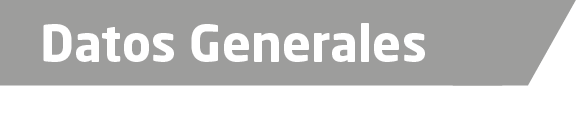 Nombre: Alma Elena MaricheAvilaGrado de Escolaridad licenciatura en DerechoCédula Profesional 09179567Teléfono de Oficina 921-21 5-3877Correo Electrónico almamariche@hotmail.comDatos GeneralesFormación A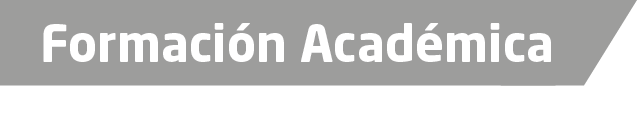 PRIMARIA:              Justo Sierra, Pinotepa Nacional, Oaxaca.                                 1986-1993.   SECUNDARIA:       Escuela Secundaria Federal “Benito Juárez” Pinotepa          Nacional, Oaxaca. 9193-1996.BACHILLERATO:     Preparatoria Numero 2, Acapulco Guerrero.1996-1999.UNIVERSIDAD:      Universidad del Golfo de México, Licenciatura en   Derecho, Coatzacoalcos, Ver., 1999-2003.Trayectoria Profesional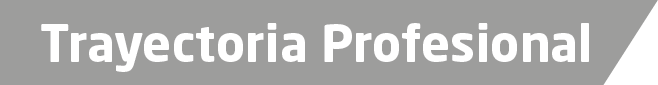 2015Constancia, Curso “Fases del Procedimiento Penal” Duración de 15 Horas, Expedida por el Instituto de Formación Profesional, de la Fiscalía General del Estado Ver., Xalapa Ver.Constancia, Pláticas: “el Impacto de la Reforma Constitucional en Materia de Derechos Humanos en la Procuración de Justicia” Dirigido a Servidores Públicos. Expedida por la Fiscalía Coordinadora Especializada en Asuntos Indígenas y Derechos Humanos,   Xalapa, ver. A 03 de julio de 2015.Diploma “la Transición del Sistema Penal Tradicional al Sistema Procesal Penal Acusatorio”, Fiscalía General del Estado, Expedido por la Universidad Veracruzana, Campus Coatzacoalcos, Coatzacoalcos, ver. a 14 de Julio de 2015.Diploma “la Transición del Sistema Penal Tradicional al Sistema Procesal Penal Acusatorio”, Fiscalía General del Estado, Expedido por el Instituto de la Judicatura Federal, Aula Coatzacoalcos, Coatzacoalcos, ver. a 14 de julio de 2015.Reconocimiento “curso-taller “el Rol del Fiscal en el Nuevo Sistema de Justicia Penal” Duración de 15 Horas, Expedida por la Fiscalía General del Estado, los días 30 y 31 de octubre de 2015, Coatzacoalcos, ver.2016constancia taller “la libertad de Expresión y los Derechos Humanos en la Impartición de Justicia”, Duración de 08 horas, Expedida por la Procuraduría General de la República, 22 de febrero de 2016, Coatzacoalcos, Ver.Constancia: Curso “Capacitación para la aplicación de la nueva Metodología para el Registro y Clasificación de los Delitos: Fiscales”, Expedida por la Fiscalía General del Estado, duración 20 horas. Expedida por la el Instituto de Formación Profesional de la Fiscalía General del Estado, Septiembre de 2016.Conocimiento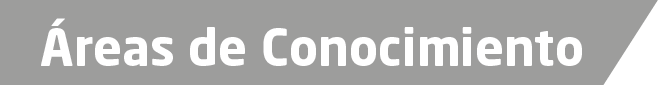 Derecho PenalDerecho CivilAmparo